DEVON AND CORNWALL ARCHERY SOCIETY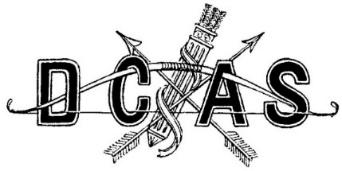                AUTUMN GOLD 2018   HOSTED BY BRIXHAM ARCHERS               				Sunday 2 September 2018________________________________________________________________________Rounds		St George, Albion, Windsor, Short Windsor, Junior Windsor & Short Junior WindsorThere will be 4 archers per target shooting in 2 details. Arrows will be shot in ends of 6 within 4 minutes.Awards	DCAS Gentlemen trophies - Recurve/Compound/Longbow/Barebow for St George round	DCAS Ladies trophies -  Recurve/Compound/Longbow/Barebow for Albion round.		DCAS Junior awards (according to entries)	Medals awarded in all rounds/bow styles as follows	1st – 1 Archer, 2nd – 4 Archers, 3rd – 7 or more archers	Visitor Medals in all bow styles and rounds_____________________________________________________________________________________________Lady Paramount	TBCJudges			Steve Allen, Phillip Rees and Julia Hadley______________________________________________________________________________________________Hosted by	Brixham ArchersVenue		Churston Grammar School Playing field, Brixham, Devon.Start time	Assembly at 9.45am with sighters immediately afterEntry fees	Seniors - £8.00       Juniors - £4.00    (DCAS Juniors entry free this year)		Cheques payable to “Brixham Archers Ltd” pleaseOr BACS payment to: Account name Brixham Archers LtdSort Code: 30-88-04 Account Number: 24113768 reference GOLD and first 4 letters of surname pleaseEntries only accepted with correct fee - email and telephone entries will not be deemed confirmed until payment has been received and are only valid for 5 days.  Refunds at discretion of Tournament Organiser, but no refunds made after the closing date. Late entries considered at the discretion of the TOPlease indicate on the entry form if you are visually impaired, shoot from a wheelchair or have other specific requirements.Only members of Archery GB or World Archery Federation are permitted to shoot at this tournament.  Membership cards must be shown at registration.Closing date	20 August 2018Entries to	Mrs Nicola Langdon-Ward, Brixham Archers, The Old Dairy, St Mary's Rd, Brixham TQ5 9QH Email: admin@brixhamarchers.co.uk	_____________________________________________________________________________________________Dress		Archers must comply with Archery GB rule 307  Liability	The Devon and Cornwall Archery Society, Brixham Archers and their members cannot accept responsibility for injury or any loss from or damage to vehicles or property left on the groundsRefreshments	Refreshments will be available throughout the dayPhotography	In view of the provisions of the Archery GB Protection of Children and Vulnerable Adults Policy those who wish to take photographs at the event are to register with the tournament organiserTarget list	Draft target list will be available on the DCAS website but please check the target list on the day for any changes.  Website:  www.dcas.org.ukNote: When you enter the competition, the following information may be collected and shared with tournament organisers, scoring systems and other competitors for example target lists, and results may be published showing first names, surname, gender, bow style, date of birth/age category, Club (and ID), County (and ID), Region (and ID), Round, Disabled (Y/N), Disability Info.  By signing the entry form you are agreeing to this. If you explicitly wish these details NOT to be shared please tick this box Directions	From Exeter / Newton Abbot, when entering Torbay, take the Ring Road and keep following the signs for Brixham. Carry straight on at the traffic lights at the Totnes Rd. junction. In 2 miles, bear right at the traffic lights onto the A3022 (Dartmouth Rd.) and in half a mile, turn right into Greenway Rd. where Churston Grammar School is approx 200yds down on the left.From Plymouth / Totnes, when entering Torbay, turn right at the traffic lights onto the Brixham Road (A3022) and keep following signs for Brixham. In 2 miles, proceed as above onto the Dartmouth Rd. etc. ______________________________________________________________________________________________DEVON AND CORNWALL ARCHERY SOCIETY – AUTUMN GOLD 2018Hosted by Brixham ArchersSUNDAY 2 September 2018Entries to Nix Langdon-Ward c/o Brixham Archers, The Old Dairy, St Mary's Rd, Brixham TQ5 9QH Email: admin@brixhamarchers.co.uk			TitleMr/Mrs/MissMr/Mrs/MissMr/Mrs/MissMr/Mrs/MissMr/Mrs/MissMr/Mrs/MissMr/Mrs/MissMr/Mrs/MissNameAddressPostcodeTel – HomeMobileMobileMobileEmail addressClubArchery GB No:County:                  DCAS     /     OtherCounty:                  DCAS     /     OtherCounty:                  DCAS     /     OtherJunior detailsAge on day:Age on day:Age on day:Age on day:Age on day:Shoot as senior        Yes          /     NoShoot as senior        Yes          /     NoShoot as senior        Yes          /     NoRecurveCompoundCompoundCompoundCompoundLongbowBarebowBarebowOtherRounds – please circle round enteredRounds – please circle round enteredRounds – please circle round enteredRounds – please circle round enteredRounds – please circle round enteredRounds – please circle round enteredRounds – please circle round enteredRounds – please circle round enteredRounds – please circle round enteredSt GeorgeSt GeorgeSt GeorgeSt GeorgeAlbionAlbionAlbionWindsorWindsorShort WindsorShort WindsorShort WindsorShort WindsorJunior WindsorJunior WindsorJunior WindsorShort Junior WindsorShort Junior WindsorEntry Fee enclosedOr BACS Entry Fee enclosedOr BACS ££££Cheques payable to “Brixham Archers Ltd”Cheques payable to “Brixham Archers Ltd”Cheques payable to “Brixham Archers Ltd”I am a member of Archery GB/World Archery:       SignatureI am a member of Archery GB/World Archery:       SignatureI am a member of Archery GB/World Archery:       SignatureI am a member of Archery GB/World Archery:       SignatureI am a member of Archery GB/World Archery:       SignatureI am a member of Archery GB/World Archery:       SignatureWheelchair/Stool User        Wheelchair/Stool User        Wheelchair/Stool User        Disabled archers please state needs:Are you able to move on and off the line in time allowed?                  Yes/NoAre going to bring an assistant/agent?                                                     Yes/NoDisabled archers please state needs:Are you able to move on and off the line in time allowed?                  Yes/NoAre going to bring an assistant/agent?                                                     Yes/NoDisabled archers please state needs:Are you able to move on and off the line in time allowed?                  Yes/NoAre going to bring an assistant/agent?                                                     Yes/NoDisabled archers please state needs:Are you able to move on and off the line in time allowed?                  Yes/NoAre going to bring an assistant/agent?                                                     Yes/NoDisabled archers please state needs:Are you able to move on and off the line in time allowed?                  Yes/NoAre going to bring an assistant/agent?                                                     Yes/NoDisabled archers please state needs:Are you able to move on and off the line in time allowed?                  Yes/NoAre going to bring an assistant/agent?                                                     Yes/NoAble-bodied archers please tick if you are NOT prepared to collect and score for disabled archers       Able-bodied archers please tick if you are NOT prepared to collect and score for disabled archers       Able-bodied archers please tick if you are NOT prepared to collect and score for disabled archers       Able-bodied archers please tick if you are NOT prepared to collect and score for disabled archers       Able-bodied archers please tick if you are NOT prepared to collect and score for disabled archers       Able-bodied archers please tick if you are NOT prepared to collect and score for disabled archers       